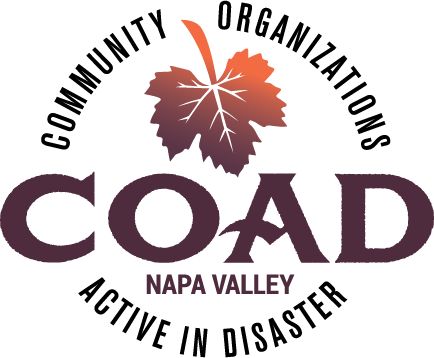 Meeting Notes Meeting Objectives: To network and connectTo provide training/orientation on “Inclusion of Persons with Disabilities and Others with Access and Functional Needs Into All Phases of Disaster Planning and Operations”COAD Executive Committee Update COAD Conference Date Change – New Date Thur Sep 27!  Anticipate registration email 3rd week of AugustCOAD Conference Planning Meeting – will take place next week, be on the look for an email with the date.  Everyone is welcome! NO September COAD Meeting! (since there will be a conference) Events taking place? - Fire Commemorative eventsVisit Napa Valley -  Tracking commemorative events, Catherine will shareNapa City Fire Department – Fire Prevention Week Oct 7-14, Station 1 having events. Erick will share as info become availableCommunity Foundation – Preparing an annual report about the disaster relief fund and it will be available in early OctoberOn The Move is partnering with Napa Arts Council – planning a commemorative event to share stories/infuse with art and think about community healingSuggestions that COAD come up with some messaging thanking first responders and those working in recoveryFind out if Board of Supervisors is planning anythingBrainstorming Session on Mutual AidThe County EOC is activated if official shelters are opened in Napa County (depending on the size) in support of other counties.Some very important aspects to mutual aid is: 1) that there is a formal request for assistance 2) that you document everything correctly so that you can be reimbursed documentation should include logs with labor hours, materials, what was done etc.  Volunteer hours also count toward a cost-share. Document, document, document CERT teams are a good resource Additional sheltering options in Napa specifically geared toward Spanish speaking community Napa based agencies can potentially provide technical assistance in implementing emergency assistance funding in neighboring counties.  It is important to build relationships with neighboring counties.There needs to be a process for vetting information that is coming from mutual aid requests. Training/Orientation:  Power points and handouts included with these notesA “Whole Community” Approach to Emergency Management: Inclusion of Persons with Disabilities and Others with Access and Functional Needs Into All Phases of Disaster Planning and Operations – Michael Humphries, IHSS Public Authority, Sonoma County Next Meeting: Tuesday, October 9 @10:00-11:30 ~ NV Community Foundation Community RoomSee you at the COAD “Stronger Together” Conference on Thursday, September 27th!!  